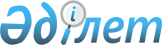 Еуразиялық экономикалық одақтың сыртқы экономикалық қызметінің Бірыңғай тауар номенклатурасына сәйкес сезгіштігі арттырылған баспа пластиналарын сыныптау туралыЕуразиялық экономикалық комиссия Алқасының 2020 жылғы 26 ақпандағы № 29 шешімі
      Еуразиялық экономикалық одақтың Кеден кодексінің 22-бабы 1-тармағының екінші абзацына сәйкес Еуразиялық экономикалық комиссия Алқасы шешті:
      1. Жарық сезгіш фотополимерлік химиялық заттармен жабылған электр-химиялық түйіршік алюминийден тұратын, экспонирленбеген, жайпақ (рулондардағы емес) сезгіштігі арттырылған баспа пластиналар сыртқы экономикалық қызметтің тауар номенклатурасына Түсіндірмелердің 1-негізгі қағидасына сәйкес Еуразиялық экономикалық одақтың сыртқы экономикалық қызметі Бірыңғай тауар номенклатурасының 3701 тауар позициясында сыныпталады.
      2. Осы Шешім ресми жарияланған күнінен бастап күнтізбелік 30 күн өткен соң күшіне енеді.
					© 2012. Қазақстан Республикасы Әділет министрлігінің «Қазақстан Республикасының Заңнама және құқықтық ақпарат институты» ШЖҚ РМК
				
      Еуразиялық экономикалық комиссияАлқасының Төрағасы

М. Мясникович
